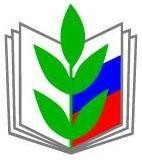 ПРОФЕССИОНАЛЬНЫЙ СОЮЗ РАБОТНИКОВ НАРОДНОГО ОБРАЗОВАНИЯ И НАУКИ РОССИЙСКОЙ ФЕДЕРАЦИИ(ОБЩЕРОССИЙСКИЙ ПРОФСОЮЗ ОБРАЗОВАНИЯ)Утвержден на заседании Комитета, протокол № 06 от 25.02.2022 г.ПУБЛИЧНЫЙ ОТЧЕТО ДЕЯТЕЛЬНОСТИ КРАСНОЧЕТАЙСКОЙ РАЙОННОЙ ОРГАНИЗАЦИИ ПРОФЕССИОНАЛЬНОГО СОЮЗА РАБОТНИКОВНАРОДНОГО ОБРАЗОВАНИЯ И НАУКИ РОССИЙСКОЙ ФЕДЕРАЦИИ ЗА 2021 ГОДс.Красные Четаиянварь 2022 г.УВАЖАЕМЫЕ ЧЛЕНЫ ПРОФСОЮЗА!Ежегодный Публичный (далее – Открытый) отчет Профсоюза работников народного образования и науки Российской Федерации введен с января 2016г. в целях реализации постановления Исполнительного комитета Профсоюза от 22.09.2015г. №2-5 «О введении в Профсоюзе ежегодного Открытого (публичного) Отчета (доклада) выборного органа первичной, местной, региональной и межрегиональной организации Профсоюза».Открытость и гласность являются необходимым условием работы современной общественной организации, обеспечивающим обратную связь и повышающим мотивацию членов организации.Цель Открытого отчета - обеспечение прозрачности работы  организации и повышение ее эффективности.Представляемый Открытый отчет о работе Красночетайской территориальной организации (далее - территориальная организация) Профсоюза за 2021г. обобщает основные направления работы профсоюзной организации и позволяет сделать вывод о ее приоритетах, достигнутых результатах и имеющихся недостатках, определить задачи на 2022г.Открытый отчет территориальной организации Профсоюза рекомендуется использовать председателями первичных профсоюзных организаций в дальнейшей работе.ТЕРРИТОРИАЛЬНАЯ ОРГАНИЗАЦИЯ ПРОФСОЮЗА В 2021Г. ОРГАНИЗОВЫВАЛ СВОЮ ДЕЯТЕЛЬНОСТЬ ПО СЛЕДУЮЩИМ ОСНОВНЫМ НАПРАВЛЕНИЯМ:реализация решений VIII съезда Общероссийского Профсоюза образования, выполнение положений Программы развития деятельности Профсоюза на 2021-2024гг.;выполнение норм и положений Трудового Кодекса РФ, ФЗ «О профсоюзах, их правах и гарантиях деятельности», отраслевого Соглашения между отделом образования администрации Красночетайского района и территориальной организации Общероссийского Профсоюза образования на период с 01.09.2020 по 31.08.2023 гг., иных нормативных правовых актов, регулирующих социально-трудовые права работников;усиление контроля за соблюдением трудового законодательства в учреждениях образования, включая законодательство об охране труда;дальнейшее развитие системы социального партнерства и совершенствование практики заключения коллективных договоров в образовательных учреждениях района;              реализация федерального проекта Профсоюза «Цифровизация Общероссийского Профсоюза образования», направленного: на внедрение современного средства идентификации члена Профсоюза с помощью электронного Профсоюзного билета; формирование единой цифровой среды в Профсоюзе, включая ведение единого электронного реестра членов Профсоюза (АИС) и автоматизированный сбор статистических данных; реализацию тематического Интернет-Портала дисконтной программы по предоставлению членам Профсоюза скидок и бонусов PROFKARDS;           реализация мероприятий в рамках тематического Года «Спорт. Здоровье. Долголетие»;оказание организационно-методической помощи председателям первичных профсоюзных организаций учреждений образования;усиление информационной и агитационной работы в первичных профсоюзных организациях;мотивация членства в Профсоюзе образования;       обобщение и распространение положительного опыта работы первичных профсоюзных организаций, внедрение инновационных форм работы;организация и проведение конкурсов профессионального мастерства, профсоюзных конкурсов;совершенствование кадровой работы и работы с молодежью;участие в профсоюзных акциях.КРАТКАЯ ХАРАКТЕРИСТИКА ТЕРРИТОРИАЛЬНОЙ  ОРГАНИЗАЦИИ ПРОФСОЮЗА.На 01.01.2022г. на территории муниципалитета действуют 16 образовательных организаций, работают 410 человек, из них 345 членов профсоюза, что составляет 84 % от всех работающих; из них педагогических работников – 172 человек, молодежи – 19 человек   ( охват профсоюзным членством молодежи 95%).На общественных началах во всех 16 первичных профсоюзных организациях работают: председатели первичных профсоюзных организаций - 16 человек, заместителей председателей – 2 человека, председателей и членов Контрольно- ревизионных комиссий – 30 человек, членов профсоюзных комитетов –38 человек,уполномоченные профкомов по охране труда -16 человек.По состоянию на 01.01.2022г. территориальная организация объединяет 16 первичных профсоюзных организаций:9 первичных профорганизаций общеобразовательных школ;4  первичные профорганизации дошкольных образовательных учреждений;2 первичных профорганизаций учреждений дополнительного образования;1 первичная профорганизация отдела образования.За 2021 год вновь принято в профсоюз 21 человек. Но комитет считает недостаточной работу некоторых первичных профсоюзных организаций по приему в Профсоюз и сохранению членства.Этот вопрос требует со стороны социальных партнеров – руководства и профсоюзных комитетов - усиления информационно-разъяснительной работы по мотивации профсоюзного членства среди работников.О ДЕЯТЕЛЬНОСТИ ВЫБОРНЫХ ПРОФСОЮЗНЫХ ОРГАНОВ ТЕРРИТОРИАЛЬНОЙ ОРГАНИЗАЦИИ  ПРОФСОЮЗА  В 2021г.Президиум территориальной организации Профсоюза в 2021году координировал деятельность первичных профсоюзных организаций по выполнению единых уставных целей и задач, рассматривали вопросы, связанные с практикой работы профсоюзных организаций, с организацией и проведением конкретных мероприятий и конкурсов для всех категорий работников.За 12 месяцев 2021 г. проведено 5 заседаний президиума территориальной организации, на которых рассматривались вопросы: об итогах работы за год по разным направлениям, об утверждении планов работы территориальной организации Профсоюза, об участии в конкурсах, об участии в профсоюзных акциях ,опросах, об участии в тематических проверках, о работе с молодежью, о здоровом образе жизни и т.п.Регулярно на заседаниях президиума рассматривались вопросы о награждении Почетными грамотами территориальной организации Профсоюза и премировании профсоюзных активистов, чествования юбиляров .Проведено 2 заседания Комитета территориальной организации Профсоюза.В марте 2021г. в связи с принятием нового Устава Общероссийского Профсоюза образования в новой редакции, для осуществления деятельности организации на основании единого Устава Профсоюза, было принято решение о приведении названия организаций в соответствие с единой структурой Профсоюза, в том числе о сокращенном наименовании организаций. В декабре 2021года Комитет подвел итоги по реализации мер по совершенствованию работы профсоюзных организаций, направленных на создание условий для сохранения здоровья и ведения здорового образа жизни работниками системы образования Красночетайского района и обучающимися  учреждений образования в рамках тематического Года «Спорт. Здоровье. Долголетие». Территориальная организация Профсоюза работала в соответствии с утвержденным планом работы на 2021г.О РАЗВИТИИ И СОВЕРШЕНСТВОВАНИИ СИСТЕМЫ СОЦИАЛЬНОГО ПАРТНЕРСТВА.В соответствии с отраслевым Соглашением на 2020-2023 г.г.,  коллективными договорами образовательных организаций района, в  2021г. осуществлен ряд намеченных мероприятий по реализации Федерального Закона «Об образовании в Российской Федерации», «дорожных карт».Действие Соглашения и 16 коллективных договоров первичных профсоюзных организаций распространяются на 410 работающих в отрасли , из них на 345 (84%) членов Профсоюза .Обязательства работодателей в области гарантий профсоюзной деятельности и повышения статуса Профсоюза соблюдаются. Работодатели придерживаются установленному порядку учета мнения выборного органа первичной профсоюзной организации при принятии локальных нормативных актов, содержащих нормы трудового законодательства, в том числе локального нормативного правового акта, устанавливающего критерии, показатели и периодичность оценки эффективности деятельности работников организации.Во всех образовательных организациях коллективные договоры заключены своевременно, прошли уведомительную регистрацию в правовом  отделе  администрации Красночетайского района.Тексты коллективных договоров опубликованы на сайтах образовательных организаций муниципалитета.При ведении переговоров и при заключении коллективных договоров соблюдена полномочность сторон.При приеме на работу во всех учреждениях работодатели знакомят работников с коллективными договорами под роспись в журналах.В коллективных договорах условий, противоречащих законодательству и снижающих уровень гарантий и прав работников по сравнению с Трудовым Кодексом РФ, иными законами и нормативно-правовыми актами, содержащими нормы трудового права, не выявлено.К коллективным договорам в учреждениях имеются приложения:правила внутреннего трудового распорядка;соглашения по охране труда;мероприятия по охране труда и технике безопасности;перечень профессий и должностей, на которых в связи с условиями труда выдаются бесплатно спецодежда, спец. обувь и средства индивидуальной защиты, в том числе приобретение термометров, рециркуляторов, обеззараживающих средств, перчаток и т.п. в связи с Covid;перечень профессий и должностей, для которых установлена доплата за работу с вредными условиями труда;соглашение о выдаче спецодежды и средств индивидуальной защиты;перечень профессий и должностей, на которых для устранения загрязнения кожных покровов бесплатно выдается мыло и другие средства;соглашение о выдаче моющих средств;положения о системе оплаты труда; распределении стимулирующей части оплаты труда; и др.ОПЛАТА ТРУДА РАБОТНИКОВ ОТРАСЛИ.Территориальная организация Профсоюза серьезное внимание уделяет вопросам оплаты труда работникам отрасли.По результатам мониторинга заработной платы среднемесячная заработная плата работников (административный + педагогический + обслуживающий персонал), обеспеченная за счет всех источников финансирования, составила в 2021г.:в общеобразовательных   организациях- 26,4 тыс. руб.в дошкольных образовательных  организациях – 21,8 тыс.руб.в учреждениях дополнительного образования детей -23,2 тыс.руб.С 01.01.2021г. размер МРОТ увеличился до 12792 рублей, что отражено в отраслевом Соглашении и коллективных договорах.Мониторинг показывает, что обеспечено своевременное и в полном объеме выделение средств из республиканского, местного бюджетов на оплату труда, отпускные, классное руководство, на обеспечение полноценного функционирования образовательных учреждений. Ежегодные оплачиваемые отпуска предоставляются работникам по утвержденным графикам, составленных за 2 недели до нового календарного года в соответствии с Трудовым Кодексом РФ с учетом обеспечения ритмичности учебно-воспитательного процесса, особенностей отдельных учреждений и положения сотрудников. Отпускные выплачиваются своевременно, не позднее, чем за 3 дня до наступления отпуска.            Зарплата работникам выплачивается 2 раза в месяц в соответствии с Соглашением         и коллективными договорами. В образовательных учреждениях района  за отчетный период не выявлена задолженность по заработной плате.Ведется последовательная работа сторон социального партнерства, направленная на выполнение взаимных обязательств Соглашения и коллективных договоров. Стороны предоставляли друг другу полную информацию о принимаемых решениях, затрагивающих трудовые, профессиональные и социально-экономические права и интересы работников, проводили консультации по проблемам деятельности образовательных организаций.Компенсируется расходы на оплату жилых помещений и коммунальных услуг педагогическим работникам, руководителям, заместителям, проживающим и работающим в сельской местности в размере 1221 рублей в месяц. Такими услугами в районе пользуются 213 человек.ДЕЯТЕЛЬНОСТЬ, НАПРАВЛЕННАЯ НА ПОВЫШЕНИЕ ПРОФЕССИОНАЛЬНОГО УРОВНЯ ЧЛЕНОВ ПРОФСОЮЗА.Ключевой характеристикой любой сферы является состояние кадрового вопроса.Продолжалась работа по улучшению кадрового обеспечения образовательных организаций района. Частью системы непрерывного педагогического образования является аттестация педагогических кадров, которая рассматривается как стимул повышения заработной платы.В состав экспертных комиссий включены представители Профсоюза.Аттестация педагогических работников проводится в соответствии с действующим законодательством Российской Федерации в сфере образования.Процедура аттестации, помимо периодического подтверждения квалификации, позволяет классифицировать и качественный состав педагогического сообщества.На начало 2022 года педагогические работники отрасли образования  аттестованы на :высшую категорию: 32 чел. первую категорию: 164  чел. Проблема в вопросах кадрового обеспечения  – стремительное увеличение количества педагогов пенсионного возраста ;недостаточное привлечение в образовательные учреждения молодых кадров.О  ПРАВОЗАЩИТНОЙ РАБОТЕ.Территориальная организация Профсоюза ведет планомерную работу по защите социальных и трудовых прав работников отрасли, осуществляет контроль за соблюдением трудовых норм при заключении и расторжении трудовых договоров, распределением учебной нагрузки; правильностью составления расписания; правильностью ведения и заполнения трудовых книжек работников; соблюдением норм законодательства при сокращении штатов и увольнении; формировании и начислении заработной платы работникам; с работниками пенсионного возраста; работой администрации по созданию условий для осуществления деятельности выборного профсоюзного актива; подготовкой, заключением и регистрацией коллективных договоров, их выполнением.                           Внештатным правовым инспектором является Парикова Марина Федоровна, воспитатель МБОУ «Новоатайская СОШ».В 2021 году письменных жалоб на работодателей за нарушения  трудовых прав членов профсоюза не поступала.Было 8 устных обращений членов профсоюза по вопросам оплаты труда и стимулирующих выплат. Были обращения из Красночетайской, Большеатменской, Новоатайской, Хозанкинской школ. Совместно со специалистами централизованной бухгалтерии проблема изучена. Нарушений не выявлены. Члены профсоюза не были информированы о тарификации в полном объеме. Директорам школ рекомендовали информировать коллектив работников о размерах фондов оплаты труда школы, структуре заработной платы, размерах средних заработных плат, должностных окладов, выплат компенсационного и стимулирующего характера, премиальных выплатах  работников и решать вопросы с учетом мнения профсоюзных органов.                 Заключено двухстороннее Территориальное отраслевое соглашение по решению социально-экономических проблем и обеспечению правовых гарантий работников образования Красночетайского района Чувашской Республики на период  с 01 сентября 2020 года  по  31  августа  2023 года. В марте 2021 года на районном совещании руководителей рассмотрен вопрос о реализации данного Соглашения.           Проведена экспертиза локальных актов двух общеобразовательных учреждений района в связи с закрытием дошкольных групп при школах из-за отсутствия контингента воспитанников. Работники трудоустроены в другие образовательные организации.         Организована проверка  образовательных учреждений района по теме: «Оплата труда техперсонала образовательных учреждений района». Нарушения не выявлены. Месячная заработная плата обслуживающего персонала выплачивается не ниже МРОТ, установленного законом. Средняя заработная плата обслуживающего персонала в 2021 году в школах составляет -15398 руб. 28 коп.; в дошкольном образовании -15281 руб.86 коп; в сфере дополнительного образования – 14579 руб.19 коп. В среднем по району по всей отрасли образования – 15370 руб.06 коп.            Вопросы правозащитной работы рассмотрены на совещании руководителей образовательных учреждений района и с председателями первичных профсоюзных организаций.ОБЩЕСТВЕННЫЙ КОНТРОЛЬ ЗА СОБЛЮДЕНИЕМ НОРМ ТРУДОВОГО ЗАКОНОДАТЕЛЬСТВА В ОБЛАСТИ ОХРАНЫ ТРУДА.В соответствии со ст. 370 Трудового Кодекса РФ, ст. 19 и 20 Федерального закона«О профессиональных союзах, их правах и гарантиях деятельности» территориальная организация Профсоюза выполняет важную социальную функцию – право осуществления профсоюзного контроля за соблюдением законодательства о труде, защиты прав и интересов членов Профсоюза по вопросам условий труда и безопасности на работе.В области охраны труда территориальный комитет Профсоюза в 2021г. выделила основные направления и приоритеты в своей деятельности:осуществление контроля за реализацией мероприятий раздела «Охрана труда и здоровья» в отраслевом Соглашении и коллективных договорах образовательных организаций;участие организаций Профсоюза в обеспечении функционирования и совершенствования системы управления охраной труда и оценке её эффективности;участие организаций Профсоюза в реализации мероприятий, направленных на выявление, оценку и снижение уровней профессиональных рисков;проведение профсоюзного контроля за состоянием охраны труда, включая контроль за безопасностью зданий и сооружений образовательных сооружений;проведение совместных совещаний вопросам охраны труда и здоровья, с органами управления образованием;участие первичных профсоюзных организаций по созданию безопасных условий работы сотрудников образовательных учреждений в период пандемии COVID.В соответствии с законодательством РФ по охране труда и безопасности работников, отраслевым Соглашением  отдел образования обеспечивает безопасные условия труда и соответственно финансирует данные мероприятия .В территориальной организации Профсоюза имеется внештатный технический инспектор – Васильева Алена Леонидовна,  победитель Всероссийского конкурса  «Лучший внештатный технический инспектор Профсоюза».             Профсоюз ежегодно участвует в приемке образовательных учреждений к новому учебному году. С 4  по 6 августа 2021 года председатель территориальной организации принял участие в работе межведомственной комиссии по приемке школ к новому 2021-2022 учебному году. Обследованы 16 учреждений и филиалы учреждений. По итогам проверки все учреждения приняты комиссией как готовые к новому учебному году. В 2021 году продолжен капитальный ремонт зданий и помещений МБДОУ «Детский сад «Рябинушка» , МБОУ «Красночетайская СОШ», МБОУ «Атнарская СОШ»,МБОУ «Новоатайская СОШ» и благоустройство территорий этих учреждений. Израсходованы на эти цели более 130,0 млн.руб.Во всех первичных профсоюзных организациях избраны уполномоченные по охране труда. Уполномоченные по ОТ включены в комиссии по охране труда.                             Проведение всех видов инструктажей регистрируется в соответствующих журналах проведения инструктажей с указанием подписи инструктируемого и подписи инструктирующего, а также даты проведения инструктажа.        Обучены по охране труда руководители и  ответственные по охране труда, операторы газовых котельных, уполномоченные профкомов по ОТ - 12 человек.              Несчастных случаев с участниками образовательного процесса за 2021 год не зарегистрированы.         СОУТ в  организациях образования проведен в 2021 году и продлен срок действия на следующий период в соответствии с законодательством РФ. Случаи нарушения прав работников по не предоставлению и необоснованному снятию установленных льгот и компенсаций не установлены.                 Случаи нарушения прав работников на получение спецодежды, спецобуви ,СИЗ, медосмотров не обнаружены. На мероприятия по охране труда израсходованы 676,1 тыс.руб.            В соответствии с планом работы Общероссийского Профсоюза образования на II полугодие 2021 года, утвержденным постановлением Исполкома Профсоюза
8 июня 2021 г. № 7-5, в период с 01 ноября по 19 ноября 2021 года в районе проведена общепрофсоюзная тематическая проверка безопасности и охраны труда при проведении занятий по физической культуре и спортом в образовательных организациях. К проверке привлечены внештатный технический    инспектор труда Профсоюза Васильева А.Л., уполномоченные  профкомов по охране труда, председатели профкомов образовательных организаций, ответственные по охране труда организаций.                                                                                                             Председателем Красночетайской районной организации оказана консультативная, методическая и практическая помощь внештатному техническому инспектору труда Профсоюза, уполномоченным  лицам по охране труда профкомов образовательных организаций и другим участникам проверки при организации и проведении ОТП-2021.Основной проблемой общепрофсоюзной тематической проверки обозначено обеспечение защиты прав работников образования и обучающихся на охрану труда и здоровья при проведении занятий по физической культуре и спортом в образовательных организациях.Из 16 учреждений образования района приняли участие 9 учреждений, для отчета выбраны 5 учреждений, представляющих разные сферы образования : спортивное учреждение –  ДЮСШ- ФСК «Хастар», дошкольное учреждение - Детский сад «Солнышко», две средние школы, одна малокомплектная школа (Хозанкинская ООШ). (Остальные 6 учреждений не имеют спортивных помещений, (Дом детского творчества ДШИ , детские сады в приспособленных зданиях и т.п.) и 1 учреждение на капремонте ). Вышеназванные проверенные школы капитально отремонтированы в 2020 и 2021 г.г.Во всех образовательных организациях района  имеются медицинские работники, но они числятся не в образовательных организациях, а в  штате центральной районной больницы. Во всех проверенных общеобразовательных организациях (кроме ФСК) имеются лицензированные медицинские кабинеты. Доступность ближайшего медицинского учреждения для образовательных организаций района  от 30 м до 100 м. (ФАПы, офисы врача общей практики). Во всех спортивных залах имеются аптечки оказания первой медицинской помощи, утвержденные приказом «Об утверждении требований к комплектации медицинскими изделиями аптечки для оказания первой помощи». Нарушений в сроках хранения медицинских препаратов не выявлено.По итогам приемки школ к новому учебному году в проверенных организациях имеются акты-разрешение без замечаний на проведение занятий по физической культуре  и спорту.Несчастные случаи на уроках физкультуры, спортивных занятиях и соревнованиях за последние 5 лет не зарегистрированы.             Итоги проведения общепрофсоюзной тематической проверки обсуждены на совещании руководителей образовательных учреждений района.Территориальная организация Профсоюза ежегодно участвует в мероприятиях, посвященных Всемирному дню охраны труда. В первичных профсоюзных организациях проводятся разные мероприятия.Но имеются и нерешенные проблемы:1.Образовательными учреждениями не проводится работа по реализации права на возврат 20% страховых взносов из Фонда социального страхования на         организацию работы по охране труда, оздоровление работников, руководители  образовательных организаций не проявляют необходимой заинтересованности и инициативы в решении этого вопроса.2.В организациях,  где численность работников свыше 50 человек,  не введен должность специалиста по охране труда.О ПРОВЕДЕНИИ ТЕМАТИЧЕСКОГО ГОДА«СПОРТ. ЗДОРОВЬЕ. ДОЛГОЛЕТИЕ».В целях активизации спортивно-оздоровительной работы территориальная организация Профсоюза и первичные профсоюзные организации активно включились в реализацию федерального проекта Профсоюза «Профсоюз – территория здоровья». В рамках тематического Года «Спорт. Здоровье. Долголетие» территориальная организация  продолжила работу по оздоровлению членов Профсоюза. Во многих первичных профсоюзных организациях организованы Дни здоровья, спортивные соревнования и т.п. Члены профсоюза активно участвуют в спортивных мероприятиях муниципального и республиканского уровней. Так, 12.03.2021 года команда членов профсоюза образования нашего района заняла 3 место в республике на лыжных соревнованиях  среди работников образования Чувашской Республики.В феврале 2021 года члены Профсоюза приняли активное участие в массовых лыжных соревнованиях «Лыжня России». 07 апреля 2021 года в рамках Всемирного дня здоровья во всех образовательных учреждениях района прошли массовые утренние зарядки, флешмобы, уроки здоровья. В апреле-мае  первичные профсоюзные организации приняли активное участие в акции «10000 шагов».Территориальная организация и  первичные профсоюзные организации приняли участие в мониторинге мероприятий тематического года «Спорт. Здоровье. Долголетие», организованным Исполнительным комитетом Профсоюза в автоматизированной информационной системе «Единый реестр Общероссийского Профсоюза образования».Ко Дню учителя и Дню дошкольных работниках организован легкоатлетический кросс среди работников образования.Осуществляется профсоюзный контроль за обеспечением  своевременных выплат по больничным листам. По результатам мониторинга, проведенного профсоюзом, установлено, что  бухгалтерией без нарушений отчисляются страховые взносы на обязательное пенсионное страхование в отделение Пенсионного фонда России, в Фонд медицинского страхования, в Фонд социального страхования.Территориальная организация Профсоюза отмечает, что реалии сегодняшнего времени, продолжающаяся третий год пандемия COVID заставили профсоюзных активистов оперативно подключаться не только к спортивно-оздоровительным мероприятиям, которые проводятся в традиционном, привычном режиме, но и активно использовать возможности интернета для популяризации занятий физической культурой и спортом, здорового образа жизни, проведения различных интернет - акций. Но наряду с положительными достижениями первичных профсоюзных организаций при реализации мероприятий в рамках тематического Года «Спорт. Здоровье. Долголетие», в их работе имеются недостатки:информация о многих интересных спортивных профсоюзных мероприятиях нерегулярно или несвоевременно размещалась на информационных ресурсах первичных профсоюзных организаций, что не дало положительного эффекта от проведённых мероприятий; представленные материалы были недостаточно информативны; фото и видеоматериалы представлялись в ненадлежащем качестве для публикации  в печати, на сайтах и в социальных сетях.ОСНОВНЫЕ НАПРАВЛЕНИЯ ДЕЯТЕЛЬНОСТИ ТЕРРИТОРИАЛЬНОГО КОМИТЕТА ПРОФСОЮЗА В ОБЛАСТИ МОЛОДЕЖНОЙ ПОЛИТИКИ.            В отраслевом Соглашении территориальной организаций Профсоюза, а также в коллективных договорах учреждений действуют разделы, направленные на социальную поддержку молодежи сферы образования. Территориальная организация профсоюза работников народного образования оказывает помощь в работе районного Совета молодых педагогов. Проводит работу по вовлечению молодых людей в члены профсоюза, активную профсоюзную деятельность. Оказывает помощь молодежи в соблюдении установленных для нее законодательством льгот и дополнительных гарантий. Информирует  молодых работников о задачах и деятельности профсоюза в вопросах защиты их социально-экономических интересов.Активно привлекается профсоюзная молодежь к волонтерскому движению: участие молодых педагогически работников в проведении праздничных мероприятий для ветеранов педагогического труда ко Дню Победы, ко Дню учителя и Дню воспитателя, Дню матери, Дню пожилых людей, в других проектах и акциях.                    Проблемы в работе с молодежью: проведение эффективной  работы с молодежью с целью закрепления их в образовательных организациях;содействие повышению квалификации и карьерному росту молодежи.создание условий для развития наставничества.Но успешная реализация данных задач возможно только в условиях социального партнерства.ОБ УЧАСТИИ В КОНКУРСАХ, ПРОФСОЮЗНЫХ АКЦИЯХ.КУЛЬТУРНО-МАССОВАЯ РАБОТА.Профсоюз активно поддерживает конкурсы профессионального мастерства. В целях поддержки и поощрения талантливых учителей, педагогов дошкольных образовательных учреждений, учреждений дополнительного образования, активизации творческого потенциала молодых педагогов образовательных организаций, выявления творчески работающих классных руководителей, повышения престижа педагогической профессии и значимости воспитания в образовательной деятельности, развития инновационного движения, распространения актуального педагогического опыта и формирования творческой профессиональной среды в районе в 2021г. прошли муниципальные этапы Всероссийских конкурсов «Учитель года России-2021», «Воспитатель года -2021», « Самый классный классный - 2021» , «Социальный педагог-2021».Приятно отметить, что заместитель председателя ППО МАДОУ «Детский сад «Солнышко» Надежда Егорова и член профкома МБОУ «Питеркинская СОШ» Альбина Фадеева стали лауреатами республиканского этапа  профессиональных конкурсов  «Воспитатель года -2021», и «Социальный педагог -2021». Профсоюз поощрил активных участников денежной премией. Участие членов профсоюза в разных конкурсах  способствует формированию положительного имиджа территориальной организации                Профсоюза среди педагогических работников образовательных учреждений.                  Председатель первичной профсоюзной организации МБОУ «Большеатменская СОШ» Татьяна Горбунова стала победителем республиканского профсоюзного конкурса Эссе о вкладе учителей и студентов Чувашской АССР в строительство Сурского и Казанского оборонительных рубежей посвященной Году трудовой доблести строителей этих рубежей в Чувашии.                  В декабре 2021 года Красночетайская средняя школа отметила свой 200-летний юбилей. Заместитель председателя Чувашской республиканской организации Общероссийского Профсоюза образования Алексей Степанов и председатель районной организации Татьяна Улянды поздравили членов профсоюза, наградили Почетными грамотами и вручили денежные поощрения.За прошедший год территориальная организация Профсоюза, первичные профсоюзные организации активно участвовали в коллективных действиях Профсоюза: Всероссийских акциях профсоюзов в рамках Всемирного дня действий «За достойный труд!» (октябрь), «За справедливую социальную политику» (1 мая). В 2021г. во всех акциях основной формой работы являлась он-лайн из-за ситуации с коронавирусной инфекцией.О РАЗВИТИИ ИНФОРМАЦИОННОЙ РАБОТЫ.Реализуя единую информационную политику Общероссийского Профсоюза образования, территориальным комитетом Профсоюза проводилась определенная работа с  первичными профсоюзными организациями по улучшению информационной работы, по мотивации профсоюзного членства, что позволило добиться дальнейшего формирования положительного имиджа Профсоюза, усиления влияния профсоюзных организаций на повышение качества жизни работников образования - членов Профсоюза.Одной из основных задач Профсоюза в области информационной работы является формирование единого информационного пространства.В 2021г. продолжена реализация федерального проекта Профсоюза «Цифровизация Общероссийского Профсоюза образования». Сформирован Банк данных первичных профсоюзных организаций, территориальной организации Профсоюза, что позволяет контролировать состояние профсоюзного членства, количество работающих в образовательных организациях, отслеживать деятельность профсоюзного актива и руководящих кадров.Все  первичные организации выписывают профсоюзные издания.В 2021г. произведена подписка на профсоюзные газеты «Время», «Мой Профсоюз» в количестве 16 экземпляров. Все первичные организации Профсоюза  пользуются адресами собственной  электронной почты, что обеспечивает оперативность и качество передачи информации по всем первичным организациям одновременно.             Доступ к Интернету имеют 100 % первичных организаций Профсоюза района и профсоюзные странички на официальном сайте образовательных учреждений.Территориальная организация Профсоюза также имеет страницу на портале отдела образования администрации, участвует в социальной сети «ВКонтакте» «Профсоюз образования Чувашии».УЧАСТИЕ В ПРОЦЕССЕ ОБЩЕСТВЕННО-ГОСУДАРСТВЕННОГО УПРАВЛЕНИЯ ОБРАЗОВАНИЕМ.Немаловажную роль в профсоюзной работе имеет деловой контакт с социальными партнерами, органами власти, другими общественными организациями. Это расширяет информационное поле территориальной организации Профсоюза. Территориальный комитет активно сотрудничает со следующими общественными организациями:Координационный	Совет	профсоюзных	организаций	района;Местное отделение партии «Единая Россия»;Совет ветеранов Красночетайского района;Совет руководителей общеобразовательных учреждений;Совет отдела образования администрации района.Но предстоит решить множество проблем по развитию информационной работы в районе, в каждой первичной профсоюзной организации.В 2022г. всем профсоюзным организациям района предстоит большая работа по выполнению решений VIII Съезда Общероссийского Профсоюза образования, который состоялся 14.10.2020г., по реализации комплекса стратегических задач развития образования.В соответствии с постановлением Исполнительного комитета Общероссийского Профсоюза образования №10-4 от 21.12.2021г., 2022 год объявлен Годом корпоративной культуры в Общероссийском Профсоюзе образования.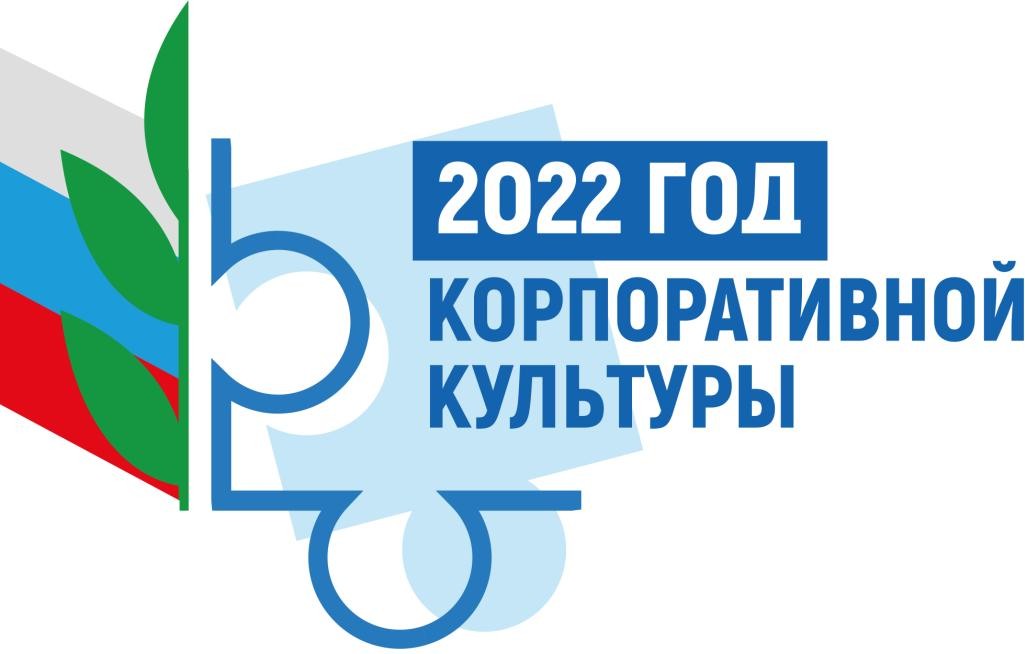 Надеемся, что первичные профсоюзные организации, члены Профсоюза активно включатся в реализацию мероприятий по выполнению поставленных задач в соответствии с планами Чувашской республиканской и территориальной организаций Профсоюза.Территориальная профсоюзная организация  выражает благодарность членам первичных профсоюзных организаций, профсоюзному активу за проделанную в 2021г. работу, за проявленную верность ценностям профсоюзного движения, за веру в солидарность и единство в отстаивании своих трудовых прав.Председатель                                                                                                                          Улянды Т.И.